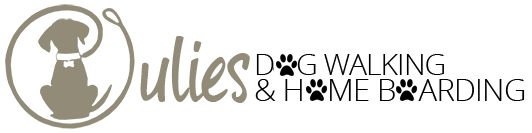 JULIE’S DOG WALKING HOME BOARDING POLICIES AND PROCEDURE’SThe client agrees to the followingLiability policies:-JDW and it’s employees agree to provide services stated in this contract in a reliable and trustworthy manner. In consideration of these services and as an express condition thereof, the client expressly waives any and all claims against JDW. The client agrees to notify JDW of any concerns within 24 hours of returning home.-JDW Cannot be responsible for any complication pets may suffer or actions of pets while they are left unattended.-The client understands that all pets (where appropriate) must have a veterinarian and must be up to date on their vaccination. Clients agree to reimburse JDW for all costs (including but not limited to medical care and lost wages) associated with contacting any ailments while exposed to pet(s).-JDW will not sit or board acutely ill animals or those with uncontrolled medical conditions we suggest the pet be boarded with a vet.-JDW will not walk or board unruly or untrained dogs or dogs that choke themselves on there leash. All pets must be walked on a leash, unless prior written permission is given by the client.JDW does not diagnose or make therapy decisions, nor does it offer veterinary service. Any veterinary/ medical concerns will be referred to a veterinarian at the owners cost.-JDW does not board or walk aggressive dogs. Any dogs that become aggressive will be with returned to the owner/ the emergency contact or places in kennels at the owners cost. -JDW does not board dogs who’s behaviour my have a negative impact on myself or my own dog, those boarding in my home or my neighbours. These include but are not limited to excessive barking or anti-social behaviour, aggression towards any humans or animals, toileting in the home, separation anxiety, howling, barking, destructive behaviour, straying and phobias.-JDW does not home board bitches in season. cancellations made due to a bitch coming into season prior to there stay, will still be charged as per the cancelation policy.CANCELLATION POLICY: Cancellations must be received within 4 weeks of scheduled  boarding or 50% will still apply. Cancellations less than 48 hour will require full payment. JDW reserves the right to deny service or terminate services because of safety concerns, financial concerns, or inappropriate or uncomfortable situations.PAYMENT: We respectfully ask that you settle your invoice on the day you drop off. All fees are paid via cash.EMERGENCIES: Clients agree to authorise JDW to handle any emergencies that may arise. JDW will make every effort to contact the client, however the client gives JDW authority to act in the pets best interest.-JDW requires you to have a responsible party to take care of your pet(s) in the event of unforeseen circumstance such as illness.BY SIGNING BELOW THE CLIENT FULLY UNDERSTANDS AND AGREES TO THE CONTENTS OF THIS AGREEMENTSIGN.                                                                        DATE.       